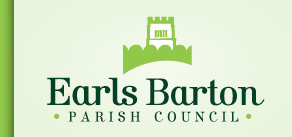 Minutes of the Meeting held at Community, 108 Northampton Road, Earls Barton on Monday 8 February 2016Present: Cllrs M Cahill (Chair), I Abbott, J Bond, B Chapman, S Dodds, R Gough (arrived late), J Macleod (left early), B Rice, C Wells.017/16 Public Speaking TimeMembers of the public attended to ask for an update on the Redrow Planning Appeal.018/16 Apologies for AbsenceApologies for absence were approved from Cllrs R Gough (late arrival), J Macleod (left early), W Mills, P Morrall, L Morrison and M Perkins.019/16 Declarations of Pecuniary InterestCllr Abbott declared an interest in agenda item 026/16.  020/16 Minutes of the Meeting of 11 January 2016It was resolved to adopt the minutes as a correct record.021/16 AccountsIt was resolved to pay the following accounts:022/16 Planning Planning Applications Received:WP/15/00821/FUL – change of use/conversion of existing workshop into 1no one bedroom dwelling – 34C The Square – Mr A Chandler  WP/16/00024/FUL – conversion of garage to study & hobbies room – 20 Dowthorpe Hill – Mr P HiggsIt was noted that comments had been submitted in relation to WP/15/00821/FUL expressing concern regarding parking and loss of amenity for neighbouring properties.  No comment was required on the other application received.Redrow Appeal – it was resolved that James Wilson be asked to respond to the representations made to the Planning Inspectorate on the appeal.023/16 Finance & Projects PC Computer – it was resolved that the Clerk replace the PC computer and printer as soon as possible.024/16 Police/Community SafetyCrime Figures and Report – PCSO Hurst attended and advised that 9 offences were reported in January.  PCSO Hurst has noted that many crimes are being shared on social media.  Please could residents ensure they notify the police in the first instance, should a crime occur, and be careful what they post on social media as it could have an impact on obtaining a successful prosecution.025/16 Neighbourhood PlanThe Clerk reported that the Neighbourhood Plan was adopted by the Borough Council of Wellingborough at their full council meeting on 19 January.  026/16 Sports and Leisure DevelopmentUpdate – there is now only one point of negotiation that needs to be agreed in order to finalise the legal agreement.  Discussions were held regarding the future of the Steering Group and how to move the project forward.  It was resolved that Cllr Wells be appointed to the role of Project Co-ordinator and that Cllrs Bond and Chapman join Cllrs Cahill and Wells on the new “Steering Group”.  027/16 Annual Parish Meeting It was confirmed that the conference room at Community has been booked for the Annual Parish Meeting on Thursday 21 April.  The event will be held from 7-10pm.  The Clerk will invite local community groups to take part.028/16 CommitteesPlanning Committee Meeting – it was noted that the meeting scheduled for 26 January wasn’t held due to lack of attendance.  All members were asked to tender their apologies to the Clerk if they are unable to attend any meeting. Allotment Committee Meeting – it was resolved to adopt the minutes of the meeting of 2 February 2016 as a correct record.Arrange Meeting of Events Committee – The Clerk will email members to arrange a meeting date.029/16 Northamptonshire Best Village Competition 2016Following discussion, it was agreed that Earls Barton Parish Council enter the competition.030/16 EB War Memorial, Notification of Designation Application It was noted that Historic England has put forward the War Memorial to be added to the List of Buildings of Special Architectural or Historic Interest.  The Clerk will contact the Royal British Legion and the Museum for comment.031/16 Superfast Broadband – OpenreachAn email from a local resident regarding Superfast Broadband was discussed and agreed that superfast broadband is something that should be provided by the utility providers, not individuals or groups.  It was noted that upgrade work is underway around the village so, as the Parish Council believe this is work in progress, fundraising to speed up the process is not something they would be able to support at this time.032/16 Songs of Praise Big SingIt was agreed that permission be granted, subject to risk assessment, to Churches Together to use the Rec for the Songs of Praise Big Sing on 19 June. 033/16 Highways & MaintenanceDowngrading of Clay Lane – The Prohibition of Vehicles Order 2016 is now out to consultation.  The Clerk will look into the type of barrier required and consult with Ecton Estates and Northamptonshire County Council.  Land off Aggate Way – No update has been received from NCC, so the Clerk will chase this.  Allotment – it was agreed that EB Music be allowed place a storage container at the allotments.  There will be no charge made, but a tenancy agreement will be drawn up.  The Scouts will also be forwarded at tenancy agreement for storage at renewal.The Great Earls Barton Tidy Up – The Clerk advised that the date for the “Clean for The Queen” event is 4-6 March.  It was agreed that an additional litter pick be arranged for late summer.Treework in Recreation Field – Cllr Rice and the Clerk reported that they have met with the contractor.  The contractor is confident that he has carried out the work in accordance with the specification.  He would be reluctant to carry out further reduction work to the sides of the trees unless this was first discussed with the tree officer from BCW.  It was agreed that no further action is required.Grit Bins – the Clerk advised that NCC is to remove grit bins from the junction of Barker Road/Dowthorpe Hill and the junction of Broad Street/Blackwell Close as they no longer meet the criteria set by NCC. It was resolved that the Clerk write to NCC strongly objecting to the removal of the bins.VAS Maintenance – it was agreed that the Vehicle Activated Signs be sent for servicing.Proposed Zebra Crossing, Station Road – it was resolved that NCC Highways be asked to submit an application for funding for the crossing and EBPC will make a contribution of £1000.00 to the cost.75th Anniversary of Air Training Corps – it was agreed that a memorial tree be planted on the Rec.Bus Shelters, The Square – the Clerk advised that NCC will receive the Section 106 funding from the Compton Way development to provide and install the shelters.  It was agreed the Clerk liaise with NCC regarding the design and style of the shelters.Park Street Car Park – CONFIDENTIAL – the public and press were asked to leave the meeting during consideration of this item in accordance with section 100A of the Local Government Act 1972, on the grounds that it involves the likely disclosure of exempt information of the description shown in Part 1 of Schedule 12A to the Act.034/16 NCALC/SLCC/ACRE Correspondence Good Councillors Guide 2016 – it was resolved that the Clerk order 15 copies of the new Good Councillors Guide.SLCC Regional Roadshow, 20 April – it was agreed that the Clerk attend this event.035/16 Northamptonshire County Council CorrespondenceCllr Paul Bell – report – no report was received.School Transport – Provision of Free School Transport from EB to Sir Christopher Hatton – this matter has not been resolved.  Cllr Bell will be asked for an update.Earls Barton Infant and Junior Schools – a joint communication was received from both schools, expressing their dismay that a letter was sent to Cllr Bell regarding the expansion of the schools and future merger without prior consultation with the schools.  A meeting will be arranged with the schools to discuss this matter further. 036/16 Other Correspondence (information only)Crazy Hats 14th Annual Charity Walk – Sunday 20 MarchDate of Next MeetingMonday 14 March 2016 – 7.15pmIt should be noted that these minutes are subject to the approval of Earls Barton Parish CouncilRosemary Smart – Clerk to the Council01604 812850	theclerk@earlsbarton.gov.uk 	www.earlsbarton.gov.ukChq noPayeeDetails £4090Reids Playground MaintPlayground Repairs2976.004091E-onChapel Electricity    28.344092Raybell & Sons LtdFootpath Repairs – Recreation Field 2016.004093Northants ACREAnnual Support     35.004094All SaintsChurch Floodlighting  170.674095R BondVAS Maintenance    65.004096Borough Council of W’boroElection Expenses4994.294097ClerkSalary/Expenses1323.844098Senior Youth Club LeaderSalary  136.524099Senior Y/Club Assist LeaderSalary  127.044100Inland RevenueTax/NI  361.314101SLCC Enterprises LtdPractitioners Conference - Clerk  273.20